Job Description / SpecificationJob Description / SpecificationJob Title:Marketing & Campaign ExecutiveReporting to:Marketing ManagerDepartment:Marketing & Product DepartmentOrganisational StructureOrganisational Structure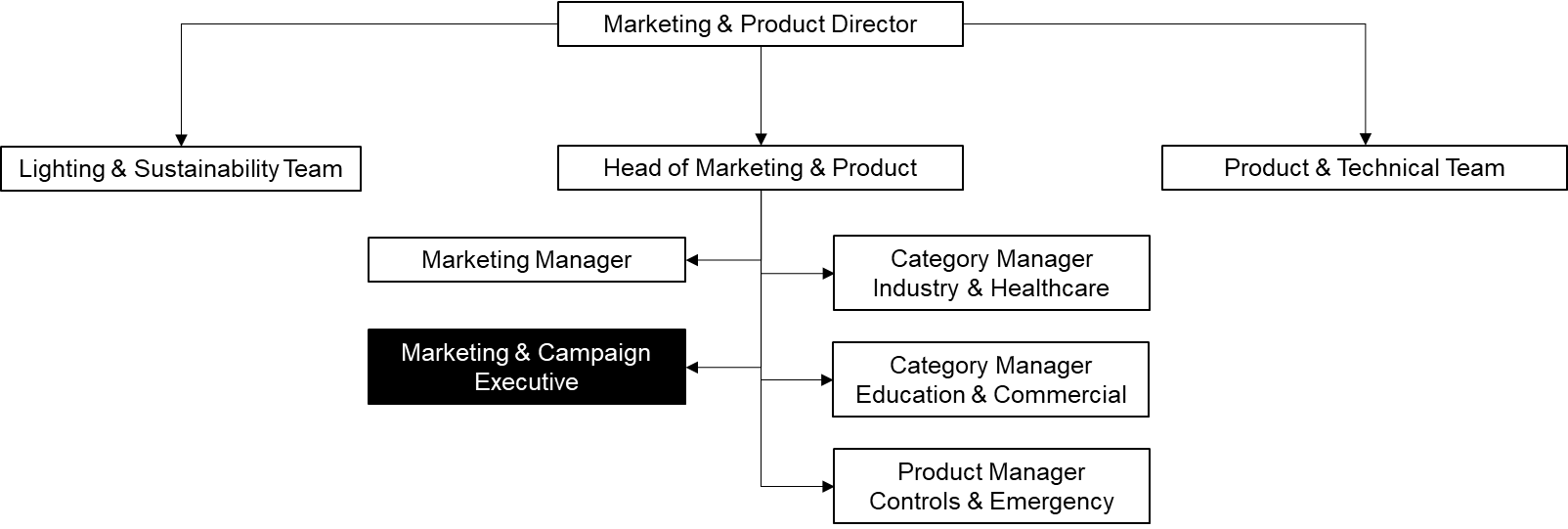 Purpose of the PositionPurpose of the PositionTo create, plan and deliver effective marketing campaigns that will support the achievement of business objectives and drive brand awareness, lead generation and customer engagement activities.To create, plan and deliver effective marketing campaigns that will support the achievement of business objectives and drive brand awareness, lead generation and customer engagement activities.Key ResponsibilitiesKey ResponsibilitiesStrategyWorking in collaboration with key stakeholders to determine and deliver marketing campaigns to support the achievement of business strategy.Measuring EffectivenessMonitoring and measuring effectiveness of marketing campaigns, and producing insights that are used to achieve improvements in the future.PartnershipsBuilding relationships and effectively managing external partners, including digital, creative and PR agencies, to deliver successful campaigns and meet marketing and business objectives. Internal CommunicationsDelivering internal communication plans, actively promoting Whitecroft’s business culture to both customers and staff, and coordinating employee engagement activities (Workplace, Social Club events, fundraising and annual events).CustomersSupporting the delivery of customer engagement comms, defining and creating automated workflows to support the customer journey and optimising the customer experience both online and offline.  Product Working in collaboration with the Category and Product Managers to implement effective marketing campaigns and to ensure a successful product launch to both internal and external target audience. Integrated CommsSupporting the delivery and promotion of key activities, for example Thought Leadership strategy, by producing high quality and consistent marketing content for a range of online and offline channels: events, tradeshows, social media, video, email, website etc. BrandSupporting the overall brand strategy and positioning, coordinating brand support activities, and providing clear brand guidelines.Specific Skill RequirementsSpecific Skill RequirementsSpecific Skill RequirementsEssentialDesirableEducation / Technical Skills A degree in Marketing, Digital Marketing, Communications, Public Relations, or equivalent qualification2+ years of experience in a B2B commercial lead generation marketing roleExperience in running regular marketing campaigns incl. product and service propositionsCapable of monitoring, evaluating, and driving success from campaignsPractical knowledge of marketing automation software, ideally HubSpot, to generate leads and build customer databasesPractical knowledge of digital marketing channels and tools, including social media, SEO, CMS and Google Analytics Project management experience The Chartered Institute of Marketing (CIM) professional certificate/diploma in marketingExperience in the manufacturing, electronics, or lighting industriesMulti-channel marketing experience Experience using Adobe Creative Cloud and Canva Behaviour Excellent written, verbal, and interpersonal communications skillsPositive, can-do attitude and willingness to use initiative Demonstrates a high level of attention to detailAbility to work in collaboration with key stakeholders to ensure the tasks are completedDemonstrates ability to be commercially awareIs influential, with the confidence to make     timely decisions.•   Strong organisation and time management skills with flexibility to accommodate changeWillingness to up-skill and enhance knowledge through any training requirements. Passionate about marketing and interested in pursuing a marketing career.Written By: Marcelina FilaDate: 23.01.2023